INSTRUKCJA  BEZPIECZNEGO  WYKONYWANIA  ROBÓT(IBWR)Planowany termin wykonywania robót[Podać daty, w których zaplanowane jest wykonywanie zadania, uwzględniając harmonogram, przerwy technologiczne i wskazać, czy prace będą prowadzone w dzień czy w nocy]prace wykonywane będą w okresie od .................... do ....................(Wpisz termin rozpoczęcia i zakończenia prac.)planowane przerwy:  ………………………………  (Opisz planowane przerwy w pracach, z podaniem dat / godzin oraz okoliczności ich zaistnienia.)……………………………………………………………………………………………………………………………………………………………………………………………………………………………………………………………………………………………………prace wykonywane będą w dzień/w nocy(Opisz podział prac na dzień / noc.)……………………………………………………………………………………………………………………………………………………………………………………………………………………………………………………………………………………………………Miejsce(a) wykonywania robótdokładne miejsce wskazane na placu budowy[Podać konkretne miejsce na placu budowy; umieścić szkic budowy z zaznaczonym miejscem wykonywania robót]……………………………………………………………………………………………………………………………………………………………………………………………………………………………………………………………………………………………………dostęp i sposób dotarcia do miejsca pracy[Opisać, w jaki sposób należy dotrzeć do miejsca wykonywania pracy, np. ciągi komunikacyjne, schodnie, rusztowania, windy budowlane, klatki schodowe, itp.; umieścić szkic budowy z zaznaczoną drogą dotarcia do miejsca pracy]. ……………………………………………………………………………………………………………………………………………………………………………………………………………………………………………………………………………………………………front robót w powiązaniu z innymi pracami, przestrzenią publiczną (wpływ na otoczenie miejsca pracy)[Opisać sposoby zabezpieczenia frontu robót w odniesieniu do zagrożeń spowodowanych bliskością przestrzeni publicznej, prac prowadzonych przez inne firmy, np. prace w wykopach, na rusztowaniach, w pobliżu czynnej drogi publicznej, czy ciągów dla pieszych. Uwzględnić ewentualne kolizje z innymi robotami]……………………………………………………………………………………………………………………………………………………………………………………………………………………………………………………………………………………………………Warunki pogodowe[Określić warunki pogodowe i wartości graniczne, podczas których nie należy wykonywać danych czynności, np. praca na rusztowaniu przy wietrze powyżej 10 m/s]Zakres robótKolejność i sposób wykonania robót[Wymienić główne etapy, zaczynając od dostarczenia materiału na budowę do zakończenia prac oraz opisać jak bezpiecznie wykonać poszczególne z nich, uwzględniając planowany sprzęt, narzędzia, środki ochrony zbiorowej i indywidualnej. Zwrócić szczególną uwagę na prace szczególnie niebezpieczne i o dużym ryzyku. W celu lepszego zrozumienia sposobu wykonania prac zamieścić zdjęcia, rysunki, szkice]………………………………………………………………………………………………………………………………………………………………………………………………………………………………………………………………………………………………………………………………………………………………………………………………………………………………………………………………………………………………………………………………………………………………………………………………………………………………………………………………………………………………………………………………………………………………………………………………………………………………………………………………………………………………………………Substancje i materiały niebezpieczne[Podać nazwy substancji niebezpiecznych, które będą użyte podczas realizacji zadania. Dodatkowo załączyć karty charakterystyki substancji niebezpiecznych]…………………………………………………………………………………………………………………………………………………………………………………………………………………………………………………………………………………………………………………………………………………………………………………………………………………………………………………………………………………………………………………………………………………………………………………………………………Środki ochrony indywidualnejŚOI powinny zostać dobrane odpowiednio do występujących na stanowisku pracy zagrożeń określonych na podstawie oceny ryzyka - patrz punkt 6.Minimalne wymagania dla typowych (najczęściej stosowanych) ŚOI.Ocena Ryzyka dla Zadania[Ocenić ryzyko związane z wykonywaną pracą, po zastosowaniu sposobów zmniejszenia. Uwzględnić zagrożenia wynikające ze stosowania substancji niebezpiecznych. Identyfikując poszczególne zagrożenia należy pamiętać, że zagrożeniem jest np. upadek z wysokości, a nie sama praca na wysokości]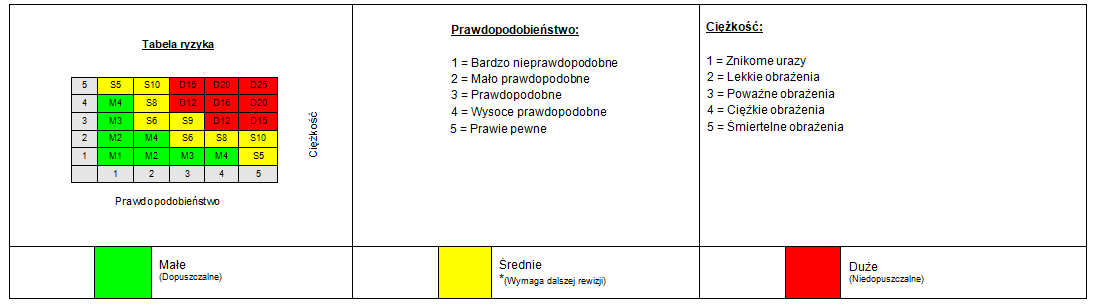 Ewakuacja i sytuacje awaryjne a) miejsce zbiórki podczas ewakuacji[Wskazać miejsce zbiórki podczas ewakuacji, umieścić szkic budowy z naniesionym piktogramem]……………………………………………………………………………………………………………………………………………………………………………………………………………………………………………………………………………………………………b) droga i sposób ewakuacji[Określić drogi ewakuacyjne i sposób dotarcia do miejsca zbiórki, umieścić szkic budowy z zaznaczoną drogą ewakuacji]……………………………………………………………………………………………………………………………………………………………………………………………………………………………………………………………………………………………………c) sposób postępowania w sytuacjach awaryjnych (związanych z pracami)[Określić sposób postępowania w sytuacji zagrożenia zdrowia lub życia, np. podczas uwięzienia pracownika w wykopie, czy pracownika wiszącego na szelkach]………………………………………………………………………………………………………………………………………………………………………………………………………………………………………………………………………………………………………………………………………………………………………………………………………………………………………………………UWAGA!W razie wystąpienia awarii kierownik budowy jest zobowiązany:- ustalić przyczynę powstania awarii,- ustalić przyczynę uszkodzenia urządzenia,- zbadać prawidłowość wykonanych czynności przez personel obsługi,- ustalić zakres i rodzaj uszkodzenia,- ustalić, kto ponosi winę za powstałe uszkodzenie/awarię,- określić wielkość strat powstałych w wyniku awarii,- wskazać środki zaradcze na przyszłość,d) zasady ogólne postępowania w sytuacjach awaryjnych:Poinformowanie przełożonych w tym Kierownika Budowy oraz Nadzór Veolia o każdym przypadku zagrożenia zdrowia i życia.Postępowanie w razie alarmu:W przypadku ogłoszenia alarmu wywołanego zagrożeniem lub wystąpieniem pożaru, skażeniem gazem, chemikaliami lub innymi czynnikami np. zagrożenie zawaleniem konstrukcji, katastrofą budowlaną itp. stwarzającymi zagrożenie dla osób i mienia należy podjąć poniższe kroki:Przerwać pracę;Poinformować nadzór budowy (Kierownika Budowy);Zatrzymać wszystkie pojazdy, maszyny i urządzenia w obszarze 		zagrożenia;Wyłączyć odbiorniki elektryczne;Przerwać prace spawalnicze;Opuścić strefę zagrożenia i udać się do punktu zbornego;Przełożeni pracowników zobowiązani są do sprawdzenia stanu 		osobowego pracowników.			Telefony alarmowe:LOKALNY NUMER ALARMOWY	…………….…….STRAŻ POŻARNA				998POGOTOWIE RATUNKOWE			999POLICJA 					997OGÓLNOPOLSKI NUMER ALARMOWY 	112e) zasady postępowania na wypadek powstania pożaru lub innego miejscowego zagrożeniaUdzielenie pomocy przed lekarskiejPrace szczególnie niebezpieczne[Określić jakie prace szczególnie niebezpieczne będą występować podczas wykonywania zadania i kto będzie prowadził stały nadzór]*prace szczególnie niebezpieczne prowadzone są w oparciu o odpowiednie polecenie/pozwolenie/ zezwolenie zgodnie z wykazem prac szczególnie niebezpiecznych**stały nadzór polega na nieprzerwanej, stałej obecności osoby nadzorującej. W przypadku prac na polecenie pisemne zgodnie z IOBP tą osobą jest Kierujący Zespołem.  
z pracownikami; osoba nadzorująca posiada szkolenie BHP do kierowania pracownikami*** Prace przy urządzeniach i instalacjach energetycznych zgodnie z Rozporządzeniem Ministra Energii z dnia 28 sierpnia 2019 r. w sprawie bezpieczeństwa i higieny pracy przy urządzeniach energetycznych (z późn.. zmianami).Wykaz sprzętu i narzędzi niezbędnych do wykonania robót[Wymienić planowany sprzęt i narzędzia, określić rodzaj uprawnień oraz czy wymagane jest dopuszczenie przez UDT]Zasoby ludzkie niezbędne do wykonywania prac i lista pracowników zapoznanych z IBWR oraz załącznikami [Wymienić z imienia i nazwiska pracowników, określając ich stanowisko, nazwę firmę, przydział zadań oraz wymagania kwalifikacyjne. Po zapoznaniu pracowników z Planem BHP podać datę i złożyć podpis]Ja, niżej podpisany oświadczam że zapoznałem się z treścią IBWR, jest ona mi znana i zrozumiała oraz że zobowiązuje się do przestrzegania zapisów w niej zawartych. Załączniki[Dodać jako załączniki Polecenia/Pozwolenia na prace szczególnie niebezpieczne, Karty charakterystyki substancji niebezpiecznych, szkice, rysunki, itd.Dane inwestycji / zadaniaDane inwestycji / zadaniaRodzaj robót:Nazwa i adres inwestycji / zadania:Podwykonawca:Wykonawca:Wykonawca / PodwykonawcaWykonawca / PodwykonawcaWykonawca / PodwykonawcaWykonawca / PodwykonawcaImię nazwiskoDataPodpisOpracował:Nadzorujący realizację:Zaakceptował:ZamawiającyZamawiającyZamawiającyZamawiającyImię nazwiskoDataPodpisUzgodniono z:W zakresie BHP Uzgodniono z:(opcjonalnie)Lp.CzynnikCzy czynnik ma wpływ na bezpieczeństwo
(Tak/Nie)Określenie czynności, na których wykonanie ma wpływ czynnikWartości graniczne, powyżej których nie należy wykonywać czynności1Temperatura2Wiatr3Opady 4Widoczność5Wyładowania Atmosferyczne6Inne (wilgotność)PiktogramNazwa ŚOIKategoria/klasaZgodność 
z normą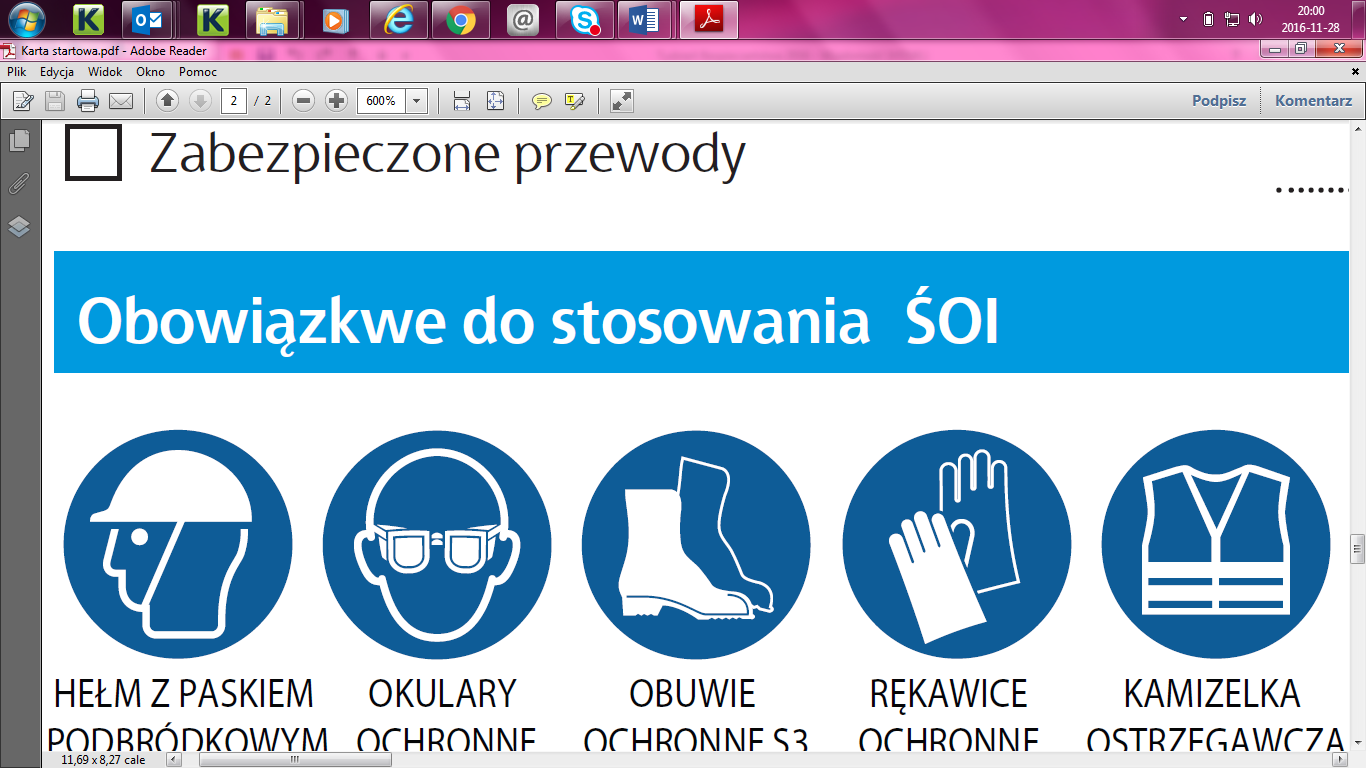 Hełm ochronny 
z paskiem podbródkowym3- lub 4-punktowy pasek podbródkowyEN 397Okulary ochronne1EN 166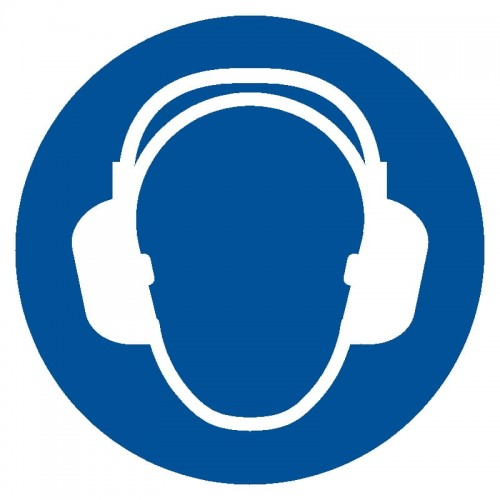 Ochronniki słuchu-EN352-1-4Odzież robocza, kamizelka ostrzegawcza lub odzież ochronnamin. 2EN ISO 20471Rękawice ochronnemin. 2EN 388Obuwie ochronneS3EN ISO 20345Kolejność wykonania robót(z pkt. 4 )ZagrożenieSposoby zmniejszenia ryzykaSzacowanieSzacowanieRyzyko(Patrz tabela)MSDOdpowiedzialny za wdrożenie ustalonych sposobów zmniejszenia ryzyka 
(imię i nazwisko)Kolejność wykonania robót(z pkt. 4 )ZagrożenieSposoby zmniejszenia ryzykaPrawdopodobieństwoCiężkośćRyzyko(Patrz tabela)MSDOdpowiedzialny za wdrożenie ustalonych sposobów zmniejszenia ryzyka 
(imię i nazwisko)W przypadku powstania pożaru lub innego miejscowego zagrożenia należy:zachować spokój, nie wywoływać paniki,zaalarmować wszelkimi dostępnymi sposobami osoby znajdujące się w zagrożonym budynku (pomieszczeniu),zawiadomić o powstałym pożarze straż pożarną pod numerem 112 postępując zgodnie z poleceniami dyspozytora przyjmującego zgłoszenie.Zadzwonić na lokalny numer alarmowy: ………………………………..Jeżeli nasze zdrowie i życie nie jest zagrożone oraz posiadamy niezbędną  wiedzę i umiejętności, możemy przystąpić do prowadzenia działań ratowniczo – gaśniczych.Każdy pracownik ma obowiązek udzielenia pierwszej pomocy osobie, która takiej pomocy potrzebuje, w miarę posiadanych umiejętności i możliwości.Udzielając pomocy zawsze należy pamiętać o własnym bezpieczeństwie.Jednym z podstawowych elementów udzielenia pomocy, jest powiadomienie służb ratunkowych. Pracownik, który uległ wypadkowi w pracy, o ile jego stan zdrowia na to pozwala, powinien jak najszybciej poinformować o zdarzeniu przełożonego.Obowiązek zawiadomienia o wypadku przy pracy, ma także każdy pracownik, który był świadkiem zaistniałego wypadku.Punkt Rodzaj wykonywanych prac niebezpiecznych lub trudnych technologicznie(T/N)Osoba pełniąca stały nadzór**1Prace ziemne i prace w wykopach2Prace transportowe z wykorzystaniem urządzeń transportu bliskiego  (rozładunek i załadunek mechaniczny materiałów i elementów)3Transport mechaniczny4Transport ręczny5Montaż i/lub demontaż oraz przebudowa rusztowań6Montaż i/lub demontaż stałych podestów i schodów (kraty Wema)7Prace montażowe elementów wielkogabarytowych o masie powyżej 1t 8Prace na wysokości 8aDrabiny8bPodesty 8cPodnośniki koszowe8dTechniki dostępu linowego8eRusztowania9Prace gorące i pożarowo niebezpieczne 10Prace w strefach zagrożenia wybuchem 11Prace gazoniebezpieczne12Prace w przestrzeniach zamkniętych (komorach, kanałach spalin, węzłach ciepłowniczych itp.)13***Prace przy czynnych urządzeniach, sieciach i instalacjach  energetycznych (ciśnieniowych, elektrycznych) 14Roboty budowlane, rozbiórkowe, remontowe i montażowe prowadzone bez wstrzymania ruchu zakładu pracy lub jego części15Prace związane z zablokowaniem i oznakowaniem instalacji/maszyn (LOTO), 16Prace przy użyciu materiałów/mieszanin niebezpiecznych17Prace pod ruchem18Roboty stwarzające zagrożenie promieniowaniem jonizującym19Próby ciśnieniowe20Prace w obszarze kolejowym i tramwajowym21Prace prowadzone z wody lub pod wodą22Ścinka drzew23Sprężanie betonu24Szczegółowy opis innych prac szczególnie niebezpiecznych, trudnych z punktu widzenia technologicznego lub organizacyjnego  (wymienić jakie prace)………Nazwa sprzętuRodzaj wymaganych uprawnieńWymagany UDT (T/N)Imię i nazwiskoStanowiskoFirmaWymagania kwalifikacyjneData i podpis